15 сентября  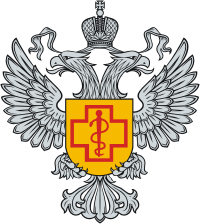 День рождения санитарно-эпидемиологической службы России95 лет Госсанэпидслужбе!     Профессиональный праздник отмечают сегодня работники Федеральной службы по надзору в сфере защиты прав потребителей и благополучия человека (Роспотребнадзор).     В этот день в 1922 г. декретом Совета Народных Комиссаров РСФСР «О санитарных органах республики» были созданы первые в России санитарно-эпидемиологические учреждения. С этого времени в стране началось создание сети специализированных санитарно-профилактических учреждений – санитарно-эпидемиологических станций.     Роспотребнадзор обеспечивает санитарно-эпидемиологическое благополучие,   механизм,   с   помощью   которого   решаются     насущные проблемы охраны здоровья, безопасность населения.          
    Роспотребнадзор имеет право организовывать проведение необходимых исследований, испытаний, экспертиз, анализов, оценок, научных исследований по вопросам надзора в установленной сфере деятельности. Может пресекать факты нарушения законодательства РФ в сфере санитарно-эпидемиологического надзора в установленной деятельности организации; применять меры ограничительного, предупредительного и профилактического характера, направленные на недопущение или ликвидацию последствий нарушений юридическими лицами и гражданами обязательных требований в сфере их деятельности и так далее.
В целях обеспечения деятельности Федеральной службы по надзору в сфере защиты прав потребителей и благополучия человека создано Федеральное  бюджетное учреждение здравоохранения (ФБУЗ) «Центр гигиены и эпидемиологии», помимо Территориальных управлений и Центров гигиены и эпидемиологии, в подведомственности Роспотребнадзора находятся научно-исследовательские институты, противочумные станции, организации дезинфекционного профиля. 